УПРАВЛЕНИЕ ЗДРАВООХРАНЕНИЯ ТАМБОВСКОЙ ОБЛАСТИПРИКАЗот 26 сентября 2022 г. N 1396ОБ УТВЕРЖДЕНИИ ПОЛОЖЕНИЯ ОБ ОБЩЕСТВЕННОМ СОВЕТЕПРИ УПРАВЛЕНИИ ЗДРАВООХРАНЕНИЯ ОБЛАСТИ ПО ПРОВЕДЕНИЮНЕЗАВИСИМОЙ ОЦЕНКИ КАЧЕСТВА УСЛОВИЙ ОКАЗАНИЯ УСЛУГМЕДИЦИНСКИМИ ОРГАНИЗАЦИЯМИ ОБЛАСТИВ соответствии со ст. 79.1 Федерального закона от 21.11.2011 N 323-ФЗ "Об основах охраны здоровья граждан в Российской Федерации", федеральными законами от 21.07.2014 N 212-ФЗ "Об основах общественного контроля в Российской Федерации", от 04.04.2005 N 32-ФЗ "Об Общественной палате Российской Федерации", законом Тамбовской области от 29.04.2015 N 522-З "О регулировании отдельных вопросов в сфере осуществления общественного контроля в Тамбовской области" приказываю:1. Утвердить положение об Общественном совете при управлении здравоохранения области по проведению независимой оценки качества условий оказания услуг медицинскими организациями области согласно приложению.2. Признать утратившим силу приказ управления здравоохранения области от 21.06.2021 N 729 "Об утверждении Положения об Общественном совете при управлении здравоохранения области по проведению независимой оценки качества условий оказания услуг медицинскими организациями Тамбовской области".3. Опубликовать настоящий приказ на "Официальном интернет-портале правовой информации" (www.pravo.gov.ru) и на сайте сетевого издания "Тамбовская жизнь" (www.tamlife.ru).4. Контроль за исполнением настоящего приказа оставляю за собой.И.о. начальника управленияздравоохранения областиО.В.ВиницкаяПриложениеУтвержденоприказомуправления здравоохранения областиот 26.09.2022 N 1396ПОЛОЖЕНИЕОБ ОБЩЕСТВЕННОМ СОВЕТЕ ПРИ УПРАВЛЕНИИ ЗДРАВООХРАНЕНИЯОБЛАСТИ ПО ПРОВЕДЕНИЮ НЕЗАВИСИМОЙ ОЦЕНКИ КАЧЕСТВА УСЛОВИЙОКАЗАНИЯ УСЛУГ МЕДИЦИНСКИМИ ОРГАНИЗАЦИЯМИ ОБЛАСТИ(ДАЛЕЕ - ПОЛОЖЕНИЕ)I. Общие положения1.1. Настоящее Положение определяет компетенцию, порядок деятельности Общественного совета при управлении здравоохранения области (далее - Управление) по проведению независимой оценки качества условий оказания услуг медицинскими организациями области (далее - Общественный совет), его количественный состав, порядок взаимодействия Общественного совета с Общественной палатой Тамбовской области (далее - Общественная палата области), срок полномочий членов Общественного совета, их права и обязанности, порядок досрочного прекращения и порядок приостановления деятельности членов Общественного совета.1.2. Общественный совет является постоянно действующим совещательным органом при Управлении.1.3. Общественный совет в своей деятельности руководствуется Конституцией Российской Федерации, федеральными законами, правовыми актами Президента Российской Федерации и Правительства Российской Федерации, Уставом (Основным Законом) Тамбовской области Российской Федерации, законами Тамбовской области и иными нормативными правовыми актами, а также настоящим Положением.1.4. Общественный совет осуществляет свою деятельность на основе принципов законности, уважения прав и свобод человека, а также коллегиальности, открытости и гласности.Независимая оценка качества условий оказания услуг медицинскими организациями предусматривает оценку условий оказания услуг по таким общим критериям, как открытость и доступность информации о медицинской организации; комфортность условий предоставления медицинских услуг, в том числе время ожидания предоставления медицинской услуги; доброжелательность, вежливость работников медицинской организации; удовлетворенность условиями оказания услуг, а также доступность медицинских услуг для инвалидов.1.5. Общественный совет создается в целях обеспечения организации и проведения независимой оценки качества условий оказания услуг медицинскими организациями, участвующими в реализации территориальной программы государственных гарантий бесплатного оказания гражданам медицинской помощи (далее - медицинская организация).1.6. Общественный совет осуществляет взаимодействие с Общественной палатой области по вопросам осуществления общественного контроля, информационного обеспечения общественного контроля, обеспечения его публичности и открытости, а также по иным вопросам, связанным с деятельностью Общественного совета, в порядке, установленном законодательством области об общественном контроле.Общественный совет вправе обратиться в Общественную палату области за оказанием информационной, методической и иной поддержки в целях развития гражданского общества в Тамбовской области.1.7. Количественный состав Общественного совета составляет не менее пяти человек.1.8. Члены Общественного совета исполняют свои обязанности на общественных началах.II. Задачи Общественного совета2.1. Общественный совет:2.1.1. определяет перечень медицинских организаций, которые участвуют в реализации программы государственных гарантий бесплатного оказания гражданам медицинской помощи и в отношении которых проводится независимая оценка качества условий оказания услуг данными организациями;2.1.2. принимает участие в рассмотрении проектов документации о закупке работ, услуг, а также проектов государственных контрактов, заключаемых Управлением с организацией, которая осуществляет сбор и обобщение информации о качестве условий оказания услуг медицинскими организациями (далее - оператор);2.1.3. осуществляет независимую оценку качества условий оказания услуг медицинскими организациями с учетом информации, представленной оператором;2.1.4. представляет в Управление результаты независимой оценки качества условий оказания услуг медицинскими организациями, а также предложения об улучшении их деятельности.III. Формирование Общественного совета3.1. Общественная палата области по обращению Управления не позднее чем в месячный срок со дня получения указанного обращения формирует из числа представителей общественных организаций, созданных в целях защиты прав и интересов граждан, общественных объединений инвалидов Общественный совет, и утверждает его состав. Общественная палата области информирует Управление о составе Общественного совета.3.2. В состав Общественного совета не могут входить представители органов государственной власти и органов местного самоуправления, представители медицинских профессиональных некоммерческих организаций, а также руководители (их заместители) и работники медицинских организаций.3.3. Состав Общественного совета утверждается сроком на три года. При формировании Общественного совета на новый срок осуществляется изменение не менее трети его состава.3.4. При формировании персонального состава Общественного совета должно быть обеспечено отсутствие конфликта интересов.3.5. В случае досрочного прекращения полномочий члена Общественного совета утверждение нового члена Общественного осуществляется в течение 30 календарных дней Общественной палатой области после досрочного прекращения.3.6. Полномочия члена Общественного совета досрочно прекращаются в случаях:3.6.1. письменного заявления о выходе из состава Общественного совета;3.6.2. прекращения гражданства Российской Федерации или наличия гражданства (подданства) иностранного государства либо вида на жительство или иного документа, подтверждающего право на постоянное проживание гражданина Российской Федерации на территории иностранного государства;3.6.3. вступления в законную силу обвинительного приговора суда;3.6.4. признания недееспособным, безвестно отсутствующим, объявления умершим на основании решения суда, вступившего в законную силу;3.6.5. смерти;3.6.6. несоблюдения, неисполнения и (или) ненадлежащего исполнения федерального законодательства и законодательства Тамбовской области об общественном контроле;3.6.7. прекращения членства в Общественной палате области члена Общественного совета;3.6.8. ходатайства Общественной палаты области об отзыве члена Общественного совета;3.6.9. наступления обстоятельств, в силу которых член Общественного совета входит в круг лиц, указанных в пункте 3.2 настоящего Положения.IV. Порядок деятельности Общественного совета4.1. Независимая оценка качества условий оказания услуг медицинскими организациями проводится Общественным советом не чаще чем один раз в год и не реже чем один раз в три года в отношении одной и той же медицинской организации.4.2. Председатель Общественного совета и его заместитель избираются на 3 года из состава Общественного совета на первом заседании, открытом голосованием простым большинством голосов присутствующих членов Общественного совета. Кандидатуры председателя и его заместителя может предложить любой член Общественного совета.4.3. Председатель Общественного совета:организует работу Общественного совета и председательствует на его заседаниях;подписывает протоколы заседаний и другие документы Общественного совета;формирует при участии членов Общественного совета план работы, повестку заседания и состав лиц, приглашаемых на заседание Общественного совета;определяет и уведомляет членов Общественного совета о дате, месте и повестке предстоящего заседания;принимает решение о проведении заседания Общественного совета в заочной форме;принимает меры по предотвращению и (или) урегулированию конфликта интересов у членов Общественного совета.4.4. Заместитель председателя Общественного совета по поручению председателя Общественного совета или при его отсутствии (отпуск, болезнь, иное) председательствует на заседаниях Общественного совета.4.5. Члены Общественного совета:обладают равными правами при обсуждении вопросов и голосовании;обязаны лично участвовать в заседаниях Общественного совета и не вправе делегировать свои полномочия другим лицам;вправе представлять письменно особое мнение по рассматриваемым вопросам, которое приобщается к протоколу заседания Общественного совета.4.6. Для обеспечения деятельности Общественного совета назначается секретарь Общественного совета.4.7. Секретарь Общественного совета:оформляет протоколы заседаний Общественного совета;в случае проведения заседания Общественного совета в заочной форме обеспечивает направление всем членам Общественного совета уведомления, необходимых материалов и сбор их мнений по результатам рассмотрения материалов.4.8. Общественный совет осуществляет свою деятельность в соответствии с планом работы на очередной календарный год, утвержденным председателем Общественного совета.4.9. Основной формой деятельности Общественного совета являются заседания.4.10. Очередные заседания Общественного совета проводятся по мере необходимости, но не реже одного раза в квартал в соответствии с планом работы Общественного совета.4.11. Внеочередное заседание Общественного совета проводится по решению председателя Общественного совета.4.12. Члены Общественного совета лично участвуют в заседаниях Общественного совета.4.13. Заседание Общественного совета считается правомочным, если в нем участвуют не менее половины членов Общественного совета.4.14. Решения Общественного совета принимаются открытым голосованием простым большинством голосов.4.15. При равенстве голосов членов Общественного совета голос председателя Общественного совета (его заместителя в случае отсутствия председателя) является решающим.4.16. Решения, принятые на заседаниях Общественного совета, оформляются протоколом заседания Общественного совета, подписываются председателем Общественного совета и в течение 3 рабочих дней после заседания Общественного совета представляются в управление здравоохранения области.4.17. Члены Общественного совета, не согласные с принятыми на заседании решениями, могут письменно изложить свое мнение, которое приобщается к протоколу заседания.4.18. Заседания Общественного совета являются открытыми для представителей средств массовой информации с учетом требовании законодательства Российской Федерации о защите государственной и иной охраняемой законом тайны, а также соблюдения прав граждан и юридических лиц.4.19. Решения Общественного совета могут быть приняты без созыва заседания Общественного совета путем проведения заочного голосования большинством голосов от общего числа лиц, входящих в состав Общественного совета и участвующих в заочном голосовании. На заочное голосование могут быть вынесены все вопросы, решение которых осуществляется в рамках реализации задач, возложенных на Общественный совет. Решение о проведении заочного голосования принимается председателем Общественного совета.Заочное голосование осуществляется путем заполнения членами Общественного совета опросных листов с приложением необходимых документов, направленных в их адрес любым доступным способом, не позднее чем за пять рабочих дней до даты проведения заочного голосования с указанием даты окончания приема заполненных опросных листов.Принявшими участие в заочном голосовании считаются члены Общественного совета, направившие заполненный опросный лист в адрес секретаря Общественного совета в установленный срок.Решения Общественного совета, принятые, в том числе путем проведения заочного голосования, оформляются в виде протоколов и заключений, которые подписывает председательствующий на заседании Общественного совета.4.20. Организационное обеспечение деятельности Общественного совета осуществляет отдел правового, кадрового обеспечения и делопроизводства Управления.4.21. Отдел правового, кадрового обеспечения и делопроизводства Управления хранит документацию Общественного совета и готовит в установленном порядке документы для архивного хранения и уничтожения.4.22. Техническое обеспечение деятельности Общественного совета, в том числе аудио-, видеозаписи заседаний, осуществляет отдел реализации региональных программ и инновационных технологий Управления.4.23. Информация о деятельности Общественного совета подлежит размещению на официальном сайте Управления (www.zdrav.tmbreg.ru) в информационно-телекоммуникационной сети "Интернет".III. Права Общественного совета5.1. Общественный совет имеет право:5.1.1. запрашивать в установленном порядке у органов исполнительной власти области информацию, необходимую для осуществления независимой оценки;5.1.2. привлекать к своей работе представителей медицинских профессиональных некоммерческих организаций и Общественной палаты области для обсуждения и формирования результатов такой оценки.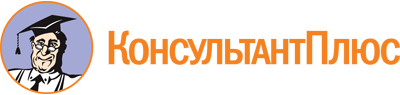 Приказ управления здравоохранения Тамбовской области от 26.09.2022 N 1396
"Об утверждении Положения об Общественном совете при управлении здравоохранения области по проведению независимой оценки качества условий оказания услуг медицинскими организациями области"Документ предоставлен КонсультантПлюс

www.consultant.ru

Дата сохранения: 18.12.2022
 